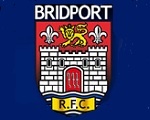 Bridport Rugby Football ClubCore Values StatementThe Club subscribes to Rugby’s Core Values ofTEAMWORK, RESPECT, ENJOYMENT, DISCIPLINE and SPORTSMANSHIPMission Statement“Bridport Rugby Football Club believes that the Core Values of Rugby Union Football are at the core of our Club and we will promote and encourage Teamwork, Respect, Enjoyment, Discipline and Sportsmanship to ensure that all participants have a positive experience of the game of rugby at our club.”Rugby’s Core Values which make the game special for those who enjoy the environment and culture that they create. They define the game and define England Rugby.TEAMWORK is essential to our sport. We welcome all new team members and include all because working as a team enriches our lives. We play selflessly, working for the team, not for ourselves alone, both on and off the field. We take pride in our team, rely on one another and understand that each player has a part to play. We speak out if our team or sport is threatened by inappropriate words or actions.Mutual RESPECT forms the basis of our sport. We hold in high esteem our sport, its values and traditions and earn the respect of others in the way we behave. We respect our match officials and accept their decisions. We respect opposition players and supporters. We value our coaches and those who run our Clubs and treat Clubhouses with consideration.ENJOYMENT is the reason we play and support rugby union. We encourage players to enjoy training and playing. We use our sport to adopt a healthy lifestyle and build life skills. We safeguard our young players and help them have fun. We enjoy being part of a team and part of the rugby family.Strong DISCIPLINE underpins our sport. We ensure that our sport is one of controlled physical endeavour and that we are honest and fair. We obey the laws of the game which ensure an inclusive and exciting global game. We support our disciplinary system, which protects our sport and upholds its values. We observe the sport's laws and regulations and report serious breaches.SPORTSMANSHIP is the foundation upon which rugby union is built. We uphold the rugby tradition of camaraderie with teammates and opposition. We observe fair play both on and off the pitch and are generous in victory and dignified in defeat. We play to win but not at all costs and recognise both endeavour and achievement. We ensure that the wellbeing and development of individual players is central to all rugby activity.